Publicado en Donostia-San Sebastián el 09/05/2017 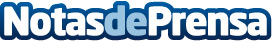 ''La última evolución en anticoncepción es la posibilidad de disminuir a cuatro las reglas del año sin ningún efecto nocivo''''Aproximadamente un 12,6% de las mujeres vascas en edad fértil no utilizan métodos anticonceptivos eficaces, según un estudio de la Sociedad Española de Contracepción, frente a un 9% de media en el resto del Estado'', asegura Koldo Carbonero, ginecólogo y responsable del Servicio de Ginecología y Obstetricia del Hospital de Día Quirónsalud DonostiaDatos de contacto:Policlínica Gipuzkoa943002759Nota de prensa publicada en: https://www.notasdeprensa.es/la-ultima-evolucion-en-anticoncepcion-es-la_1 Categorias: Medicina Industria Farmacéutica Sociedad http://www.notasdeprensa.es